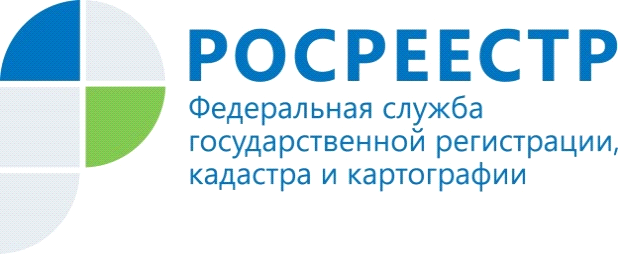 Кадастровая палата по Курганской области проведет горячую линию по вопросам купли-продажи недвижимости18 февраля 2022 года в Кадастровой палате по Курганской области состоится горячая телефонная линия по вопросам сделок купли-продажи недвижимости. Жителям региона помогут разобраться с актуальными вопросами, касающимися осуществления различных сделок с недвижимостью, необходимых документов для регистрации жилья, способах проверки собственности перед покупкой и др. Как получить сведения из Единого государственного реестра недвижимости? Как определить собственника объекта недвижимости? Как получить сведения об ограничениях на объект недвижимости? Какие документы нужны при сделках купли-продажи недвижимости?На эти и многие другие вопросы ответит в ходе горячей линии заместитель начальника межрайонного отдела Светлана Ходонович. Специалисты Кадастровой палаты по Курганской области на постоянной основе проводят консультации граждан в рамках тематических горячих линий с целью информирования населения в сфере государственных услуг Росреестра и повышения качества и доступности их оказания, обеспечивая индивидуальный подход к решению конкретной проблемы каждого.Консультации для граждан пройдут 18 февраля 2022 года с 10:30 до 12:00 по телефону: 8 (3522) 42-70-02, 8-919-592-31-35.